Un essai d’évaluation des compétences transversales sans changement de l’approche pédagogique déjà mise en place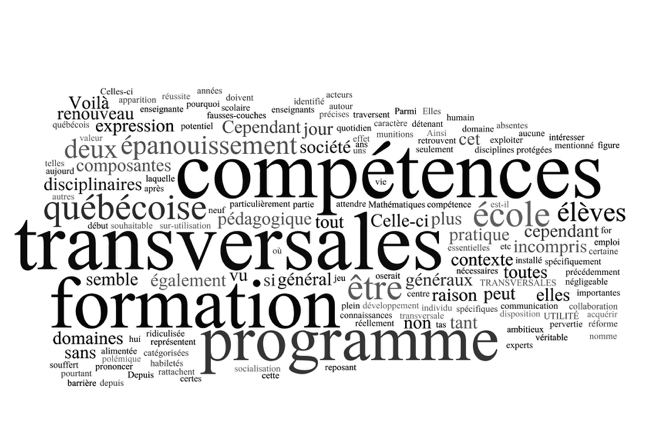 Philippe PICON – Février 2021SOMMAIREPRÉAMBULECette expérimentation s’appuie sur le référentiel des compétences transversales RECTEC/AEFA et son adaptation aux métiers administratifs très bien présentée dans un Genially par Maher BRAHAMLienI - Le contexteLa classeL’expérimentation se déroule en octobre/novembre 2020 au lycée des métiers Louise Labé, 450 élèves, situé à Lyon dans le 7ème arrondissement. Elle concerne une classe de 1ère Gestion administration de 32 élèves. Le confinement, de mars à juin 2020 a conduit à la non réalisation de 3 semaines de PFMP et à une altération forte des conditions d’apprentissage.  Aussi à la rentrée 2020, beaucoup d’élèves ont des acquis fragiles et le profil de la classe correspond davantage à celui d’une fin de 2ème trimestre de seconde qu’à une fin de 3ème trimestre comme le montrent les tests de premier niveau (et non situés GA) réalisés en début d’année de 1ère.  Par contre l’ambiance dans la classe est bonne et les heurts entre les élèves sont très rares.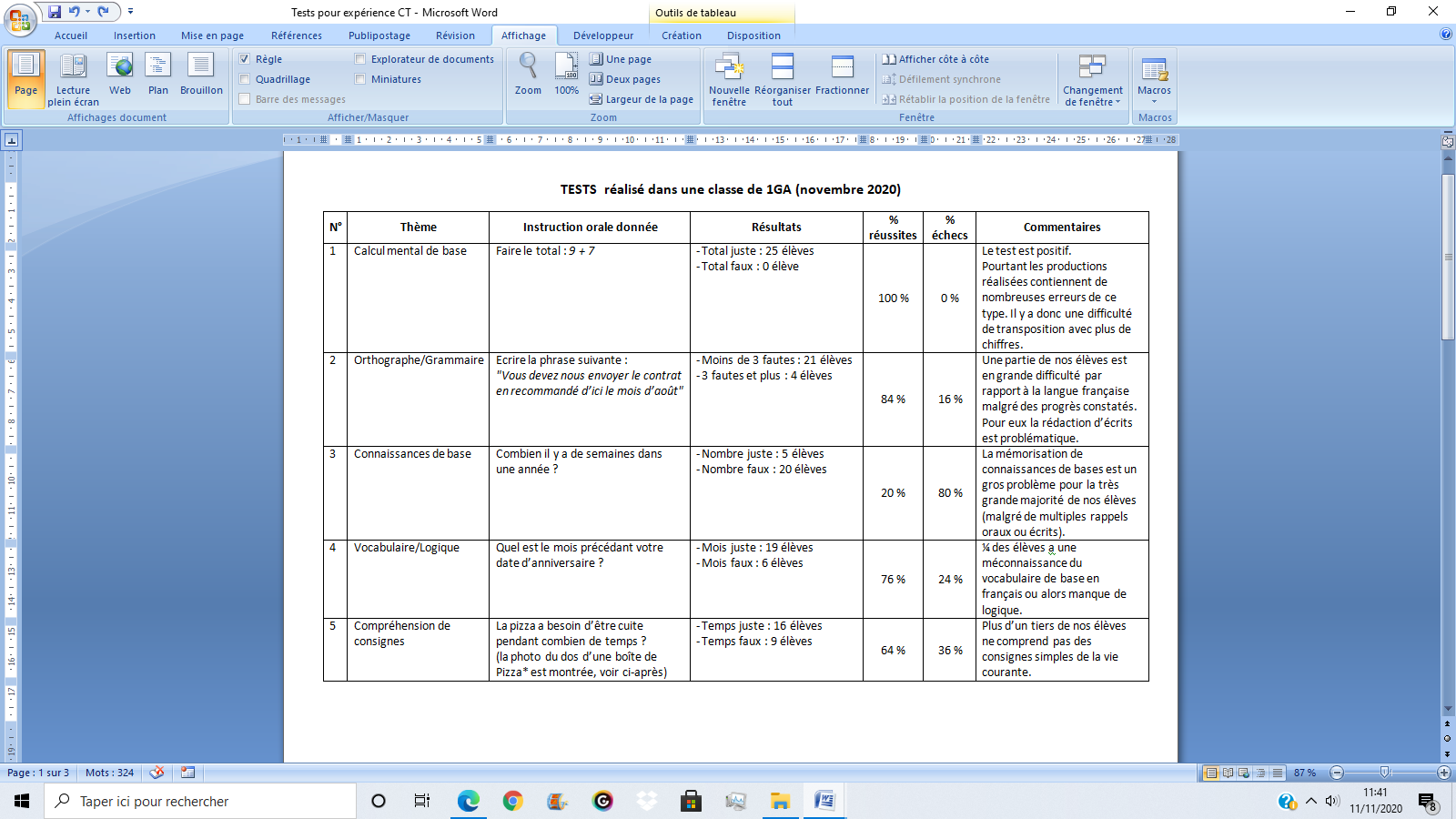 L’approche pédagogiqueEn Gestion Administration, les élèves se retrouvent par groupe de 16 dans un espace professionnel, véritable simulateur, ressemblant à une entreprise avec tables en marguerite équipées d’ordinateurs, banque d’accueil et salle de réunion.Toutes les activités sont réalisées dans le cadre d’une entreprise virtuelle, BIOMAG, spécialisée dans le commerce de gros de produits Bio.  Les élèves "salariés" occupent un poste de travail fixe pendant quelques semaines :- Gestionnaire des achats,- Gestionnaire des ventes,- Gestionnaire du personnel spécialisé dans la paie,- Gestionnaire du personnel spécialisé dans le recrutement,- Responsable d’équipe,- EtcIls sont mis en activité comme en entreprise avec des interactions entre eux.Une rotation a lieu régulièrement et sur les 3 ans de formation chacun est passé au minimum 2 fois sur le même poste avec accroissement de la complexité des situations proposées. II - L’évaluation des compétences transversalesToutes les classes et tous les élèves ne se ressemblent pas !En début d’année, il me semble important de faire passer des tests aux élèves pour mesurer leur position d’entrée sur les compétences transversales afin de pouvoir par la suite "calibrer" l’évaluation des compétences transversales et mesurer les progrès accomplis par chacun. Il s’agit évidemment d’un positionnement provisoire et il faudra s’assurer de la capacité de l’élève à transposer sa compétence d’une situation à une autre. Pour travailler les compétences transversales, il n’est pas nécessaire de rajouter quelque chose à l’approche pédagogique mais simplement d’observer différemment avec une autre "paire de lunettes" ce qui se passe et ce qui est produit en se concentrant sur un élève à la fois.Par exemple l’observation et l’écoute attentive d’un responsable d’équipe permet d’évaluer la compétence transversale "Travailler en équipe" à l’aide de quelques indicateurs situés et adaptés à l’activité proposée mais aussi à l’organisation pédagogique en place comme :Adaptation du comportement et du vocabulaire avec chacun lors des échanges,Assistance de l’équipe sans faire le travail à sa place,Alternance d’émission et d’acceptation de propositions avec les membres de l’équipe pour surmonter une difficulté,Alternance du temps consacré à l’équipe et à celui relatif à ses activités propres.À partir de cette batterie d’indicateurs, il est possible de visiter chacun des cercles de 1 à 4, de trouver une éventuelle limite et de positionner l’élève dans l’un des 4 cercles de la grille d’évaluation.Ici, la compétence "Travailler en équipe" devra être évaluée à la fois avec le statut de responsable et celui d’exécutant.L’organisation pédagogique en place prévoyant de changer régulièrement de poste de travail, cela sera possible sans aménagement particulier. III - Un exemple concret et parfaitement situé d’évaluation des compétences transversales  L’élève observé est un garçon de 17 ans, d’origine albanaise, arrivé en France il y a 5 ans sans connaître notre langue auparavant. Plutôt réservé mais très sérieux, il comprend bien malgré des difficultés de maîtrise de la langue française.Il a été affecté au poste de responsable d’équipe numéro 1 et a en charge une équipe de 4 personnes qu’il doit assister en cas de besoin. Il contrôle leur travail pour le respect des procédures tout en veillant à une bonne organisation de l’espace.  La majorité de son temps est cependant consacrée à des missions propres :Suivi de la trésorerie de l’entreprise,Établissement de feuilles de paie des gestionnaires du personnel,Production des déclarations sociales (DMMO, DUCS…),Validation des demandes de congés...Il est à noter que la même situation professionnelle ou la même production peut servir à évaluer plusieurs compétences transversales. Par exemple faire un tableau de trésorerie nécessite aussi bien d’être capable d’"utiliser des outils et des environnements numériques" que de "mobiliser des techniques calculatoires". IV - Des indicateurs pour les activités emblématiques de la formationEn se concentrant sur un élève et en l’observant dans une activité professionnelle précise et parfaitement située, il est donc possible d’évaluer des compétences transversales.L’apprenant va changer d’affectation de poste de travail au cours du temps et petit à petit l’ensemble du référentiel va être traversé et l’évaluation affinée. Il est simplement nécessaire de définir des indicateurs situés et adaptés aux activités confiées. Le plus facile est de commencer par les activités emblématiques de la formation et de les mettre en place progressivement de façon empirique grâce à l’expérience accumulée. Les tableaux ci-après donnent des exemples à partir d’activités emblématiques de 4 postes de travail :- gestionnaire des achats avec les travaux d’inventaire,- gestionnaire des ventes avec la déclaration mensuelle de la TVA,- gestionnaire d’accueil avec l’accueil des visiteurs,- gestionnaire des ressources humaines avec la gestion des congés payés.Il ne s’agit bien sûr que d’exemples parmi d’autres car les compétences transversales sont par nature mobilisées dans toutes les mises en activité des apprenants. V - Exemple de tests initiaux autour des compétences transversales Voici quelques exemples de tests que j’ai choisis en début de formation.Photo du dos d’une boîte de Pizza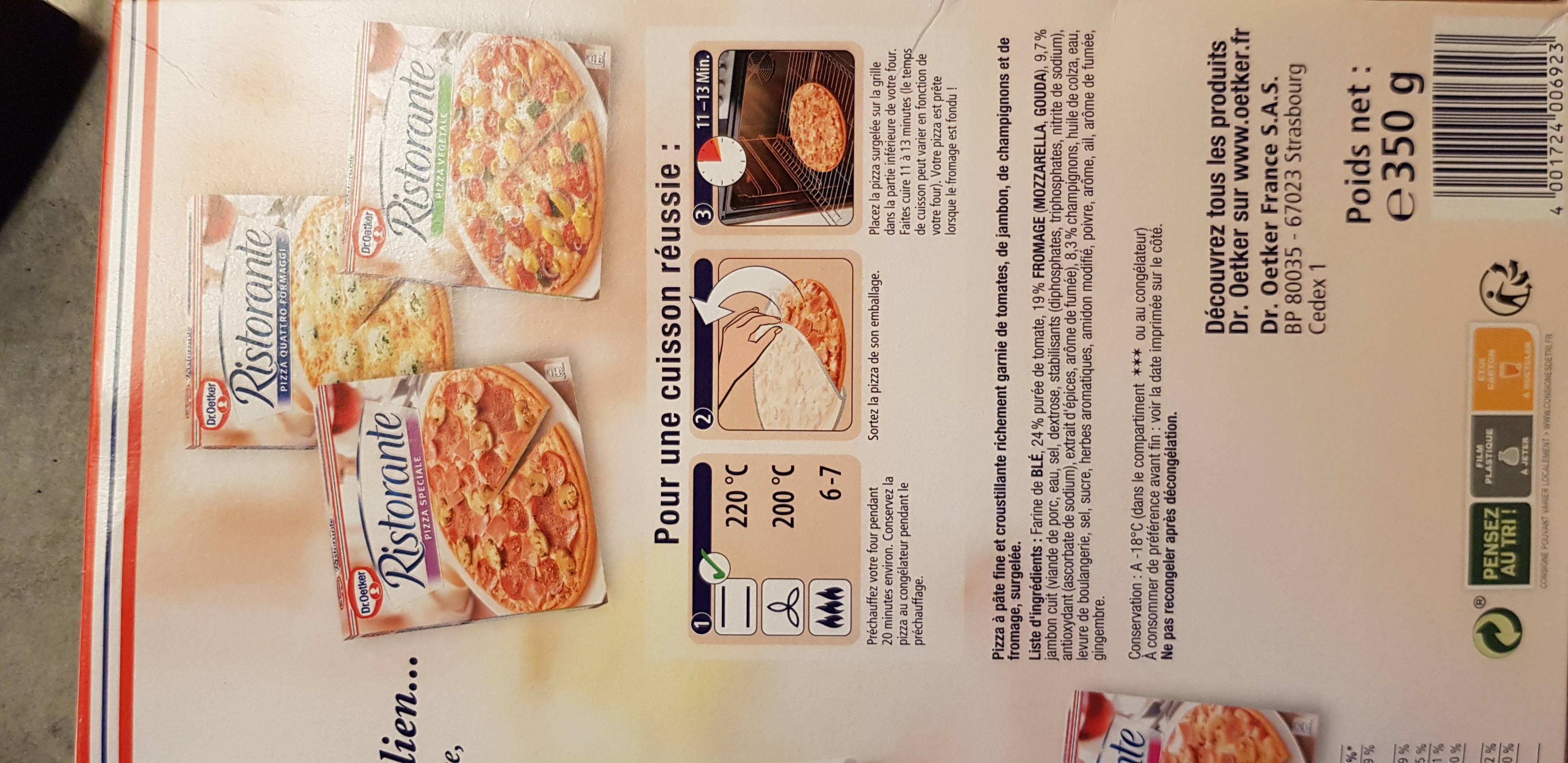 Nom :Prénom :Classe :Date :3- TRAVAILLER EN EQUIPEEléments considérés pour l’appréciation des niveaux de maîtrise de la compétence :Attitude avec les autres en vue de travailler ensemblePossibilité de remettre en question ses points de vue et de les élargir à travers l’apport des pairs.Compréhension de l’intérêt du travail collectif – pour soi, pour son projet, pour le travail d’équipe et son efficacité.3- TRAVAILLER EN EQUIPEEléments considérés pour l’appréciation des niveaux de maîtrise de la compétence :Attitude avec les autres en vue de travailler ensemblePossibilité de remettre en question ses points de vue et de les élargir à travers l’apport des pairs.Compréhension de l’intérêt du travail collectif – pour soi, pour son projet, pour le travail d’équipe et son efficacité.3- TRAVAILLER EN EQUIPEEléments considérés pour l’appréciation des niveaux de maîtrise de la compétence :Attitude avec les autres en vue de travailler ensemblePossibilité de remettre en question ses points de vue et de les élargir à travers l’apport des pairs.Compréhension de l’intérêt du travail collectif – pour soi, pour son projet, pour le travail d’équipe et son efficacité.3- TRAVAILLER EN EQUIPEEléments considérés pour l’appréciation des niveaux de maîtrise de la compétence :Attitude avec les autres en vue de travailler ensemblePossibilité de remettre en question ses points de vue et de les élargir à travers l’apport des pairs.Compréhension de l’intérêt du travail collectif – pour soi, pour son projet, pour le travail d’équipe et son efficacité.Cercle 1Identifie les modalités de fonctionnement d’un groupeCercle 2 Situe le rôle des participants et sa position dans le groupeCercle 3 Prend en compte les avis des membres  du groupeCercle 4 Fait des propositions, peut varier sa place dans le groupe POLE ORGANISATIONNELPOLE ORGANISATIONNELPOLE ORGANISATIONNELPOLE ORGANISATIONNELBAC PRO METIERS ADMINISTRATIFS 2020BAC PRO METIERS ADMINISTRATIFS 2020BAC PRO METIERS ADMINISTRATIFS 2020BAC PRO METIERS ADMINISTRATIFS 20201 - HIERARCHISER DES PRIORITESEléments considérés pour l’appréciation des niveaux de maîtrise de la compétence :Degré d’organisation dans la réalisation des activités Prise en compte d’éléments multiples pour hiérarchiser et établir des prioritésPlace à l’anticipation dans l’organisation des activités1 - HIERARCHISER DES PRIORITESEléments considérés pour l’appréciation des niveaux de maîtrise de la compétence :Degré d’organisation dans la réalisation des activités Prise en compte d’éléments multiples pour hiérarchiser et établir des prioritésPlace à l’anticipation dans l’organisation des activités1 - HIERARCHISER DES PRIORITESEléments considérés pour l’appréciation des niveaux de maîtrise de la compétence :Degré d’organisation dans la réalisation des activités Prise en compte d’éléments multiples pour hiérarchiser et établir des prioritésPlace à l’anticipation dans l’organisation des activités1 - HIERARCHISER DES PRIORITESEléments considérés pour l’appréciation des niveaux de maîtrise de la compétence :Degré d’organisation dans la réalisation des activités Prise en compte d’éléments multiples pour hiérarchiser et établir des prioritésPlace à l’anticipation dans l’organisation des activitésCercle 1 Applique partiellement l’organisation prévue pour son activitéCercle 2 Réalise son activité conformément  à l’organisation prévue Cercle 3 Adapte son organisation aux exigences d’une situationCercle 4Anticipe, organise et réajuste son activité Indicateurs situés,  supports ayant permis un échange pour une co-évaluation avec l’apprenant, illustrations et commentairesIndicateurs situés,  supports ayant permis un échange pour une co-évaluation avec l’apprenant, illustrations et commentairesIndicateurs situés,  supports ayant permis un échange pour une co-évaluation avec l’apprenant, illustrations et commentairesIndicateurs situés,  supports ayant permis un échange pour une co-évaluation avec l’apprenant, illustrations et commentairesRespect de l’ordre et des délais prévus dans la check-list du responsable pour ses activitésIdentification des situations d’urgence pour son équipe et réaction en conséquenceAccompagnement de l’équipe dans la prise en charge des activitésSuivi des délais à respecter  par l’ensemble des membres de  l’équipeCheck-list du ResponsableAppel téléphonique de la banqueInstructions données par le  responsable à  son équipe Actions de contrôle des délais à respecter par les membres de son équipe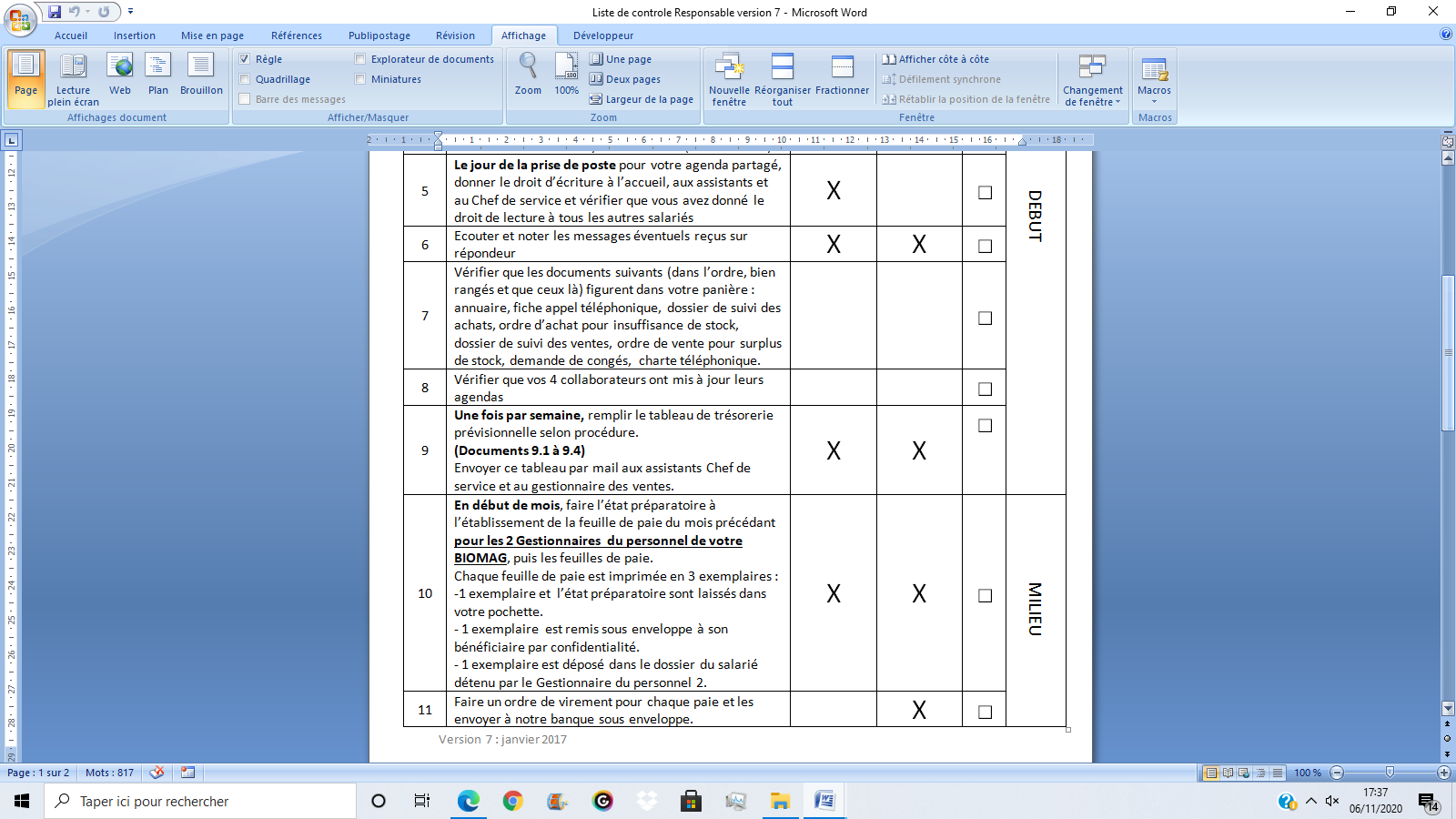 "Bonjour, c’est votre agence  de la caisse d’épargne. 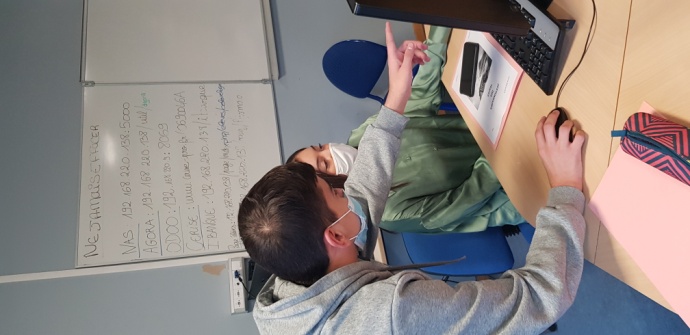 Je vous informe que vous avez dépassé votre autorisation de découvert fixé à 25000 euros. Merci de régulariser au plus vite"CommentaireLe responsable a prévenu immédiatement son chef de service et à procédé à la régularisationCommentaireLe responsable n’a pas agi en ce sensRésultat de la co-évaluationRésultat de la co-évaluationRésultat de la co-évaluationRésultat de la co-évaluation oui  non oui  non oui  non  oui  nonPOLE ORGANISATIONNELPOLE ORGANISATIONNELPOLE ORGANISATIONNELPOLE ORGANISATIONNELBAC PRO METIERS ADMINISTRATIFS 2020BAC PRO METIERS ADMINISTRATIFS 2020BAC PRO METIERS ADMINISTRATIFS 2020BAC PRO METIERS ADMINISTRATIFS 20202 - PRENDRE EN COMPTE LES ASPECTS REGLEMENTAIRES ET PROCEDURAUXEléments considérés pour l’appréciation des niveaux de maîtrise de la compétence :Étendue de la connaissance des règles et adaptation des gestes professionnels Mise en lien d’éléments multiples permettant de se conformer à l’objet de chaque règlementation Analyse de l’activité au regard de l'efficacité administrative2 - PRENDRE EN COMPTE LES ASPECTS REGLEMENTAIRES ET PROCEDURAUXEléments considérés pour l’appréciation des niveaux de maîtrise de la compétence :Étendue de la connaissance des règles et adaptation des gestes professionnels Mise en lien d’éléments multiples permettant de se conformer à l’objet de chaque règlementation Analyse de l’activité au regard de l'efficacité administrative2 - PRENDRE EN COMPTE LES ASPECTS REGLEMENTAIRES ET PROCEDURAUXEléments considérés pour l’appréciation des niveaux de maîtrise de la compétence :Étendue de la connaissance des règles et adaptation des gestes professionnels Mise en lien d’éléments multiples permettant de se conformer à l’objet de chaque règlementation Analyse de l’activité au regard de l'efficacité administrative2 - PRENDRE EN COMPTE LES ASPECTS REGLEMENTAIRES ET PROCEDURAUXEléments considérés pour l’appréciation des niveaux de maîtrise de la compétence :Étendue de la connaissance des règles et adaptation des gestes professionnels Mise en lien d’éléments multiples permettant de se conformer à l’objet de chaque règlementation Analyse de l’activité au regard de l'efficacité administrativeCercle 1Applique partiellement les consignes et procédures liées à son activitéCercle 2 Applique les consignes et procédures liées à son activitéCercle 3 Intègre l’ensemble des procédures et contraintes réglementaires dans son activitéCercle 4 Assure et contrôle la conformité des procédures  et contraintes réglementaires dans son activitéIndicateurs situés,  supports ayant permis un échange pour une co-évaluation avec l’apprenant, illustration ou commentaireIndicateurs situés,  supports ayant permis un échange pour une co-évaluation avec l’apprenant, illustration ou commentaireIndicateurs situés,  supports ayant permis un échange pour une co-évaluation avec l’apprenant, illustration ou commentaireIndicateurs situés,  supports ayant permis un échange pour une co-évaluation avec l’apprenant, illustration ou commentaireRespect des règles prévues dans la check-list du responsable pour ses activitésCheck-list du Responsable 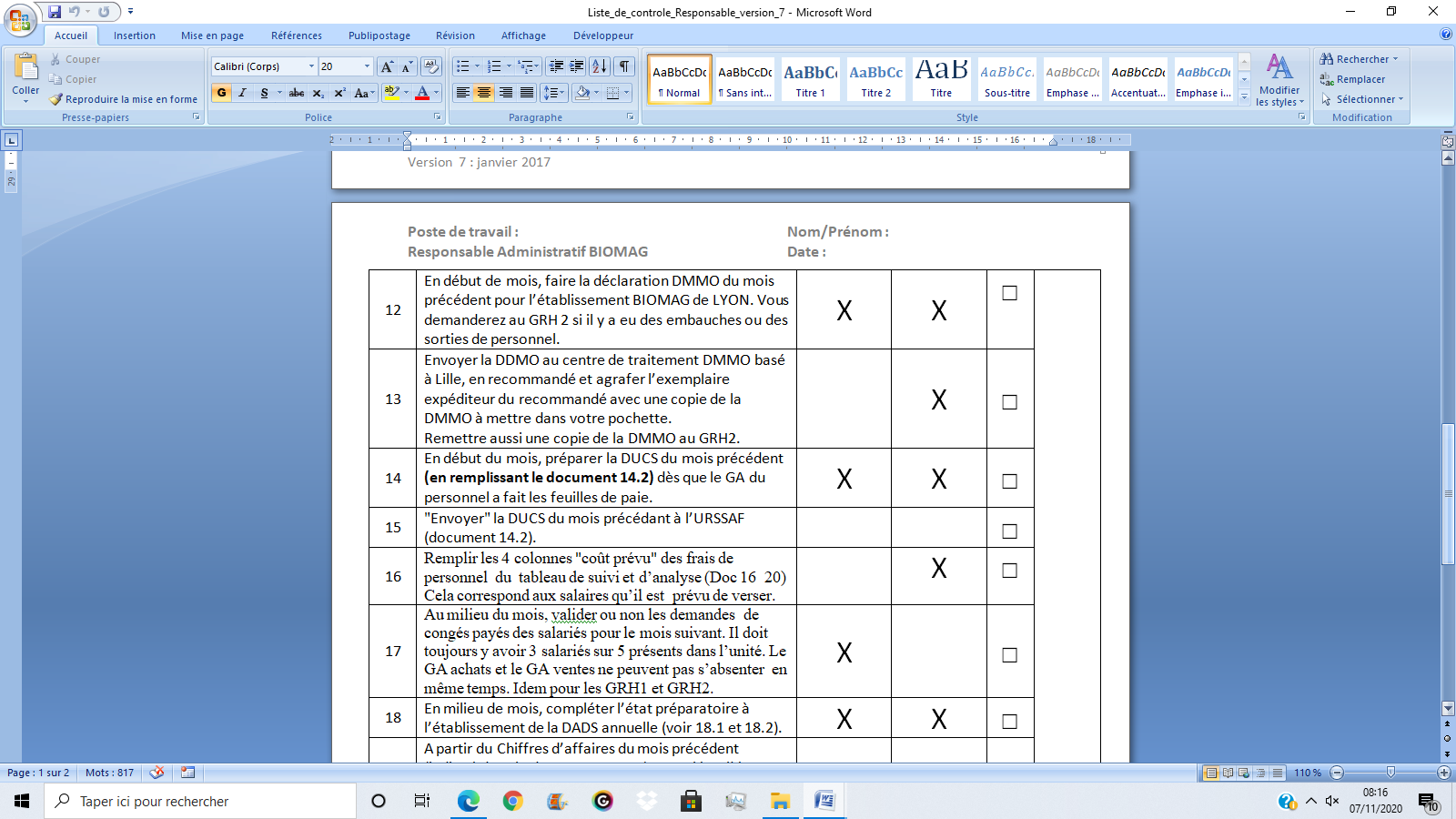 Repérage, consultation et compréhension de la documentation mise à disposition  Base documentaire à disposition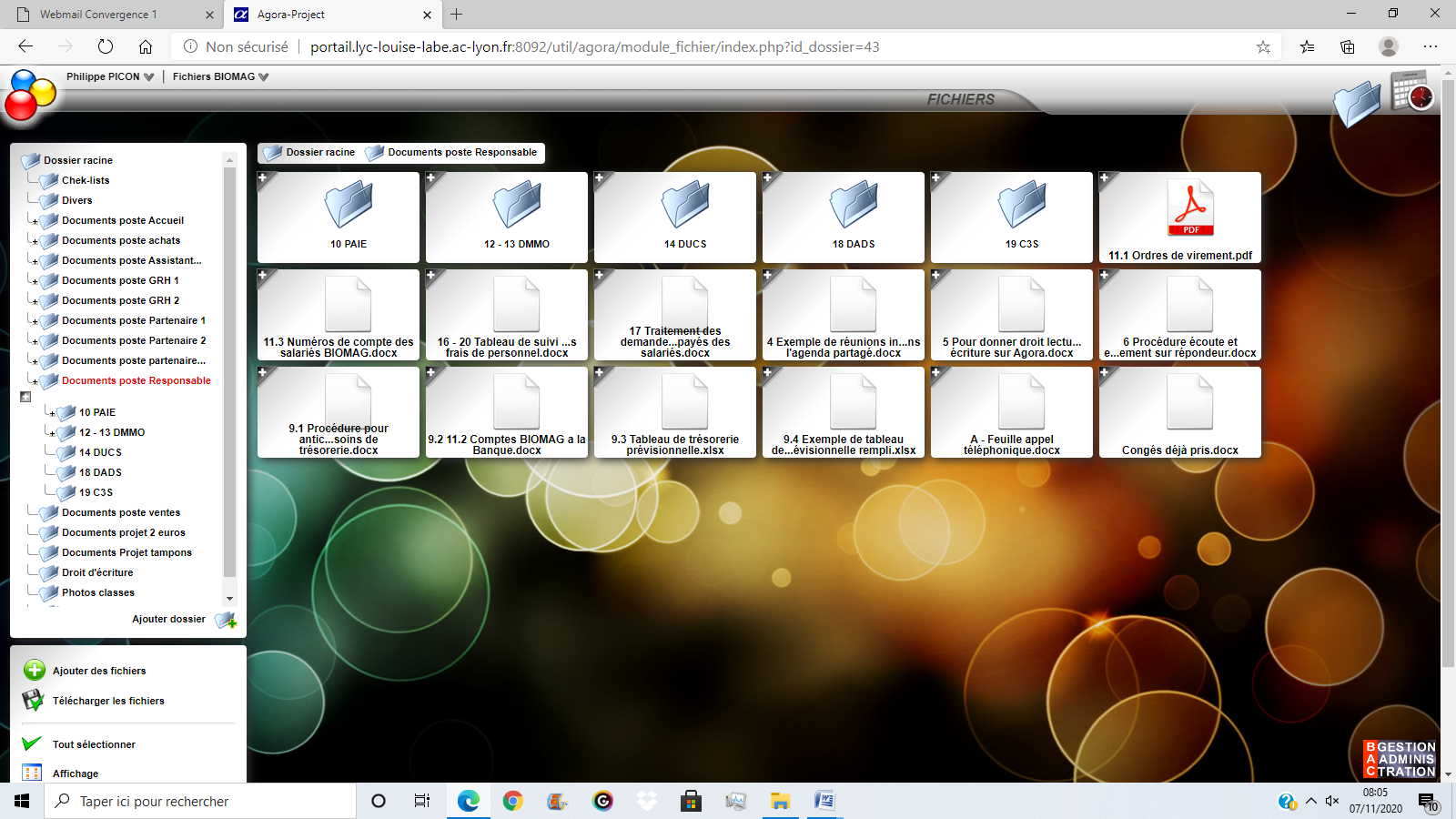 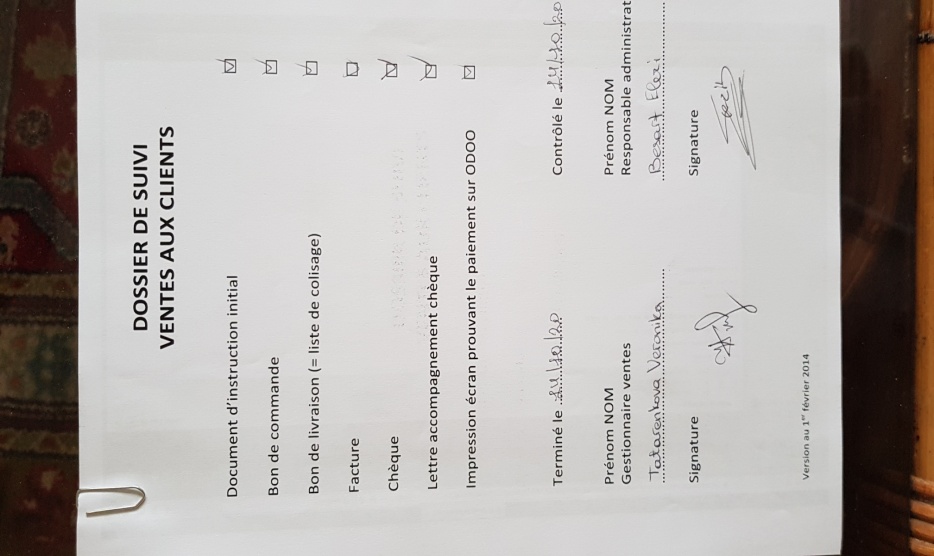 Contrôle du respect des règles et procédures prévues dans les check-list des  subordonnés Dossier de suivi d’activitéFormulation de propositions ou mise en place d’éléments d’optimisation des procédures  Propositions ou aménagements mis en place Commentaires :Le responsable n’a pas fait de propositions ou d’aménagements particuliersRésultat de la co-évaluationRésultat de la co-évaluationRésultat de la co-évaluationRésultat de la co-évaluation oui  non oui  non oui  non  oui  nonPOLE ORGANISATIONNELPOLE ORGANISATIONNELPOLE ORGANISATIONNELPOLE ORGANISATIONNELBAC PRO METIERS ADMINISTRATIFS 2020BAC PRO METIERS ADMINISTRATIFS 2020BAC PRO METIERS ADMINISTRATIFS 2020BAC PRO METIERS ADMINISTRATIFS 20203- TRAVAILLER EN EQUIPEEléments considérés pour l’appréciation des niveaux de maîtrise de la compétence :Attitude avec les autres en vue de travailler ensemblePossibilité de remettre en question ses points de vue et de les élargir à travers l’apport des pairs.Compréhension de l’intérêt du travail collectif – pour soi, pour son projet, pour le travail d’équipe et son efficacité.3- TRAVAILLER EN EQUIPEEléments considérés pour l’appréciation des niveaux de maîtrise de la compétence :Attitude avec les autres en vue de travailler ensemblePossibilité de remettre en question ses points de vue et de les élargir à travers l’apport des pairs.Compréhension de l’intérêt du travail collectif – pour soi, pour son projet, pour le travail d’équipe et son efficacité.3- TRAVAILLER EN EQUIPEEléments considérés pour l’appréciation des niveaux de maîtrise de la compétence :Attitude avec les autres en vue de travailler ensemblePossibilité de remettre en question ses points de vue et de les élargir à travers l’apport des pairs.Compréhension de l’intérêt du travail collectif – pour soi, pour son projet, pour le travail d’équipe et son efficacité.3- TRAVAILLER EN EQUIPEEléments considérés pour l’appréciation des niveaux de maîtrise de la compétence :Attitude avec les autres en vue de travailler ensemblePossibilité de remettre en question ses points de vue et de les élargir à travers l’apport des pairs.Compréhension de l’intérêt du travail collectif – pour soi, pour son projet, pour le travail d’équipe et son efficacité.Cercle 1Identifie les modalités de fonctionnement d’un groupeCercle 2 Situe le rôle des participants et sa position dans le groupeCercle 3 Prend en compte les avis des membres  du groupeCercle 4 Fait des propositions et peut varier sa place dans le groupe Indicateurs situés,  supports ayant permis un échange pour une co-évaluation avec l’apprenant, illustration ou commentaireIndicateurs situés,  supports ayant permis un échange pour une co-évaluation avec l’apprenant, illustration ou commentaireIndicateurs situés,  supports ayant permis un échange pour une co-évaluation avec l’apprenant, illustration ou commentaireIndicateurs situés,  supports ayant permis un échange pour une co-évaluation avec l’apprenant, illustration ou commentaireAdaptation du comportement et du vocabulaire avec chacun lors des échangesAssistance de l’équipe sans faire le travail à sa placeAlternance d’émission et d’acceptation de propositions avec les membres de l’équipe pour surmonter une difficultéAlternance du temps consacré à l’équipe et à celui relatif à ses activités propres.Echanges entre le responsable et les membres de son équipeCommentaireLe responsable a échangé régulièrement avec tous les membres de son équipe de façon adaptéeEchanges entre le responsable et les membres de  son équipeCommentaireLe responsable a toujours expliqué et aidé son équipe  sans faire le travail à la place des autresEchanges entre le responsable et les membres de son équipe CommentaireLe responsable a réellement écouté, échangé avec les autres en donnant des conseils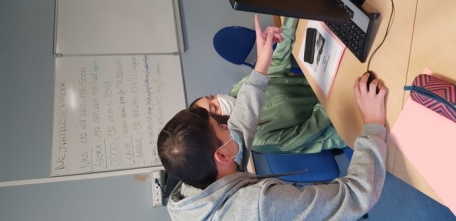 Déplacement du responsable entre son poste de travail et ceux des membres de l’équipe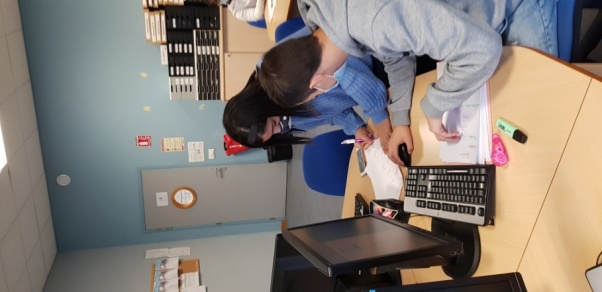 Résultat de la co-évaluationRésultat de la co-évaluationRésultat de la co-évaluationRésultat de la co-évaluation oui  non oui  non oui  non oui  nonPOLE ORGANISATIONNELPOLE ORGANISATIONNELPOLE ORGANISATIONNELPOLE ORGANISATIONNELBAC PRO MÉTIERS ADMINISTRATIFS 2020BAC PRO MÉTIERS ADMINISTRATIFS 2020BAC PRO MÉTIERS ADMINISTRATIFS 2020BAC PRO MÉTIERS ADMINISTRATIFS 20204 -  MOBILISER DES TECHNIQUES CALCULATOIRES Eléments considérés pour l’appréciation des niveaux de maîtrise de la compétence :Connaissance des techniques opératoires permettant de résoudre des situations de calcul.Utilisation de stratégies pour gérer des informations liées aux grandeurs, aux volumes, aux données chiffrées, aux calculs de durées.Rapport aux situations nécessitant la mobilisation de compétences mathématiques4 -  MOBILISER DES TECHNIQUES CALCULATOIRES Eléments considérés pour l’appréciation des niveaux de maîtrise de la compétence :Connaissance des techniques opératoires permettant de résoudre des situations de calcul.Utilisation de stratégies pour gérer des informations liées aux grandeurs, aux volumes, aux données chiffrées, aux calculs de durées.Rapport aux situations nécessitant la mobilisation de compétences mathématiques4 -  MOBILISER DES TECHNIQUES CALCULATOIRES Eléments considérés pour l’appréciation des niveaux de maîtrise de la compétence :Connaissance des techniques opératoires permettant de résoudre des situations de calcul.Utilisation de stratégies pour gérer des informations liées aux grandeurs, aux volumes, aux données chiffrées, aux calculs de durées.Rapport aux situations nécessitant la mobilisation de compétences mathématiques4 -  MOBILISER DES TECHNIQUES CALCULATOIRES Eléments considérés pour l’appréciation des niveaux de maîtrise de la compétence :Connaissance des techniques opératoires permettant de résoudre des situations de calcul.Utilisation de stratégies pour gérer des informations liées aux grandeurs, aux volumes, aux données chiffrées, aux calculs de durées.Rapport aux situations nécessitant la mobilisation de compétences mathématiquesCercle 1Effectue des calculs simples liés à des situations récurrentesCercle 2 Applique les opérations et les mesures dans des situations de calcul liées à son environnementCercle 3Choisit des techniques opératoires adaptées à une situation donnéeCercle 4Adapte des techniques  opératoires  dans des situations diversifiéesIndicateurs situés,  supports ayant permis un échange pour une co-évaluation avec l’apprenant, illustration ou commentaireIndicateurs situés,  supports ayant permis un échange pour une co-évaluation avec l’apprenant, illustration ou commentaireIndicateurs situés,  supports ayant permis un échange pour une co-évaluation avec l’apprenant, illustration ou commentaireIndicateurs situés,  supports ayant permis un échange pour une co-évaluation avec l’apprenant, illustration ou commentaireJustesse des calculs de base (addition, soustraction) pour calculer de façon régulière le solde prévisionnel en banque Justesse des calculs (multiplications, pourcentages, additions, soustractions) réalisés lors de l’établissement des feuilles de paie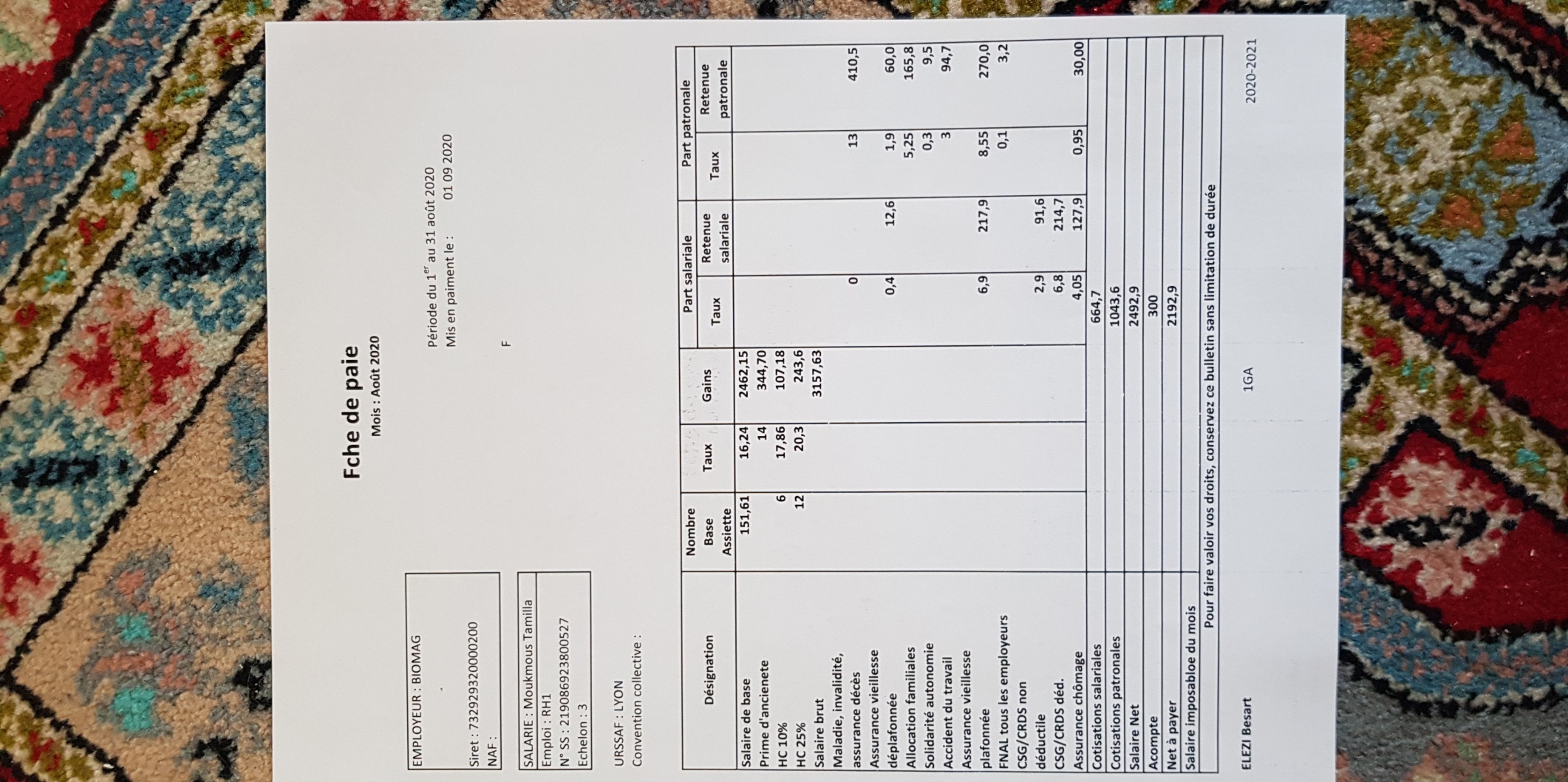 Bonne combinaison des calculs pour trouver  le net à payer des feuilles de paie à établirQualité de l’assistance fournie à son équipe pour les activités comportant des chiffres et des calculsTableau de trésorerie prévisionnelleFeuilles de paie réaliséesFeuilles de paie réaliséesEnsemble des activités traitées dans son équipe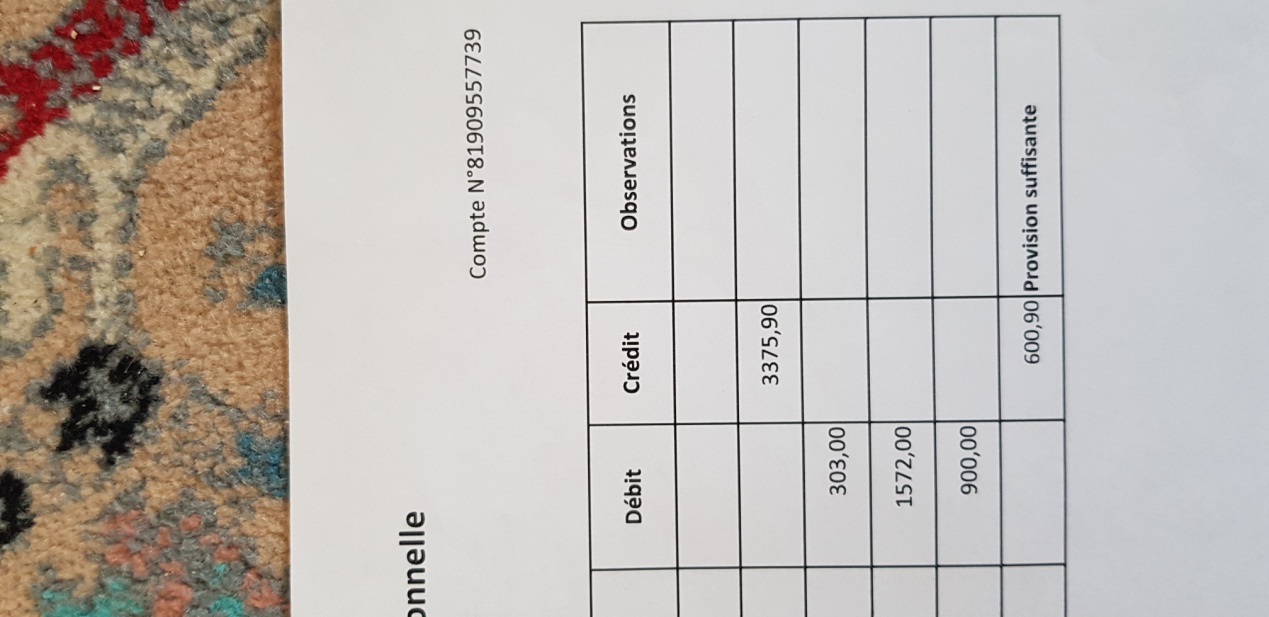 CommentaireLe poste  nécessite d’assister  son équipe  pour les différentes  activités réalisées et à chaque fois que cela impliquait des chiffres ou des calculs le responsable a pu fournir une assistance de qualitéRésultat de la co-évaluationRésultat de la co-évaluationRésultat de la co-évaluationRésultat de la co-évaluation oui  non oui  non oui  non oui  nonPOLE RÉFLEXIF ACTIONNELPOLE RÉFLEXIF ACTIONNELPOLE RÉFLEXIF ACTIONNELPOLE RÉFLEXIF ACTIONNELBAC PRO MÉTIERS ADMINISTRATIFS 2020BAC PRO MÉTIERS ADMINISTRATIFS 2020BAC PRO MÉTIERS ADMINISTRATIFS 2020BAC PRO MÉTIERS ADMINISTRATIFS 20205 - GERER DES INFORMATIONS Eléments considérés pour l’appréciation des niveaux de maîtrise de la compétence :Étendue de connaissances nécessaires au choix d’informationsEsprit critique par rapport à la pertinence et la qualité de l’information traitéeMéthodes de recherche et de transmission des informations et des donnéesGestion de la confidentialité dans la transmission5 - GERER DES INFORMATIONS Eléments considérés pour l’appréciation des niveaux de maîtrise de la compétence :Étendue de connaissances nécessaires au choix d’informationsEsprit critique par rapport à la pertinence et la qualité de l’information traitéeMéthodes de recherche et de transmission des informations et des donnéesGestion de la confidentialité dans la transmission5 - GERER DES INFORMATIONS Eléments considérés pour l’appréciation des niveaux de maîtrise de la compétence :Étendue de connaissances nécessaires au choix d’informationsEsprit critique par rapport à la pertinence et la qualité de l’information traitéeMéthodes de recherche et de transmission des informations et des donnéesGestion de la confidentialité dans la transmission5 - GERER DES INFORMATIONS Eléments considérés pour l’appréciation des niveaux de maîtrise de la compétence :Étendue de connaissances nécessaires au choix d’informationsEsprit critique par rapport à la pertinence et la qualité de l’information traitéeMéthodes de recherche et de transmission des informations et des donnéesGestion de la confidentialité dans la transmissionCercle 1 Identifie les informations mises à disposition pour son activitéCercle 2 Vérifie la disponibilité des informations en fonction des objectifs et des circonstances de l’activitéCercle 3Evalue la pertinence de l’information et la diffuse de façon appropriée Cercle 4 Assure la veille informationnelle et met à jour l’information avec discernementIndicateurs situés,  supports ayant permis un échange pour une co-évaluation avec l’apprenant, illustration ou commentaireIndicateurs situés,  supports ayant permis un échange pour une co-évaluation avec l’apprenant, illustration ou commentaireIndicateurs situés,  supports ayant permis un échange pour une co-évaluation avec l’apprenant, illustration ou commentaireIndicateurs situés,  supports ayant permis un échange pour une co-évaluation avec l’apprenant, illustration ou commentaireOuverture des documents numériques et récupération des documents papiers nécessaires à l’activitéMailsCourriers papierDocuments dans casierDocuments de la base documentaire…Transmission idoine des fiches de paie produites aux salariésMoyen de transmission des fiches de paie produitesPrise en note des appels téléphoniques reçus de façon adaptée et claire puis analyse  et transmission aux bons destinataires Fiche d’appel téléphonique remplie et transmise Mise à jour de la base documentaireBase documentaire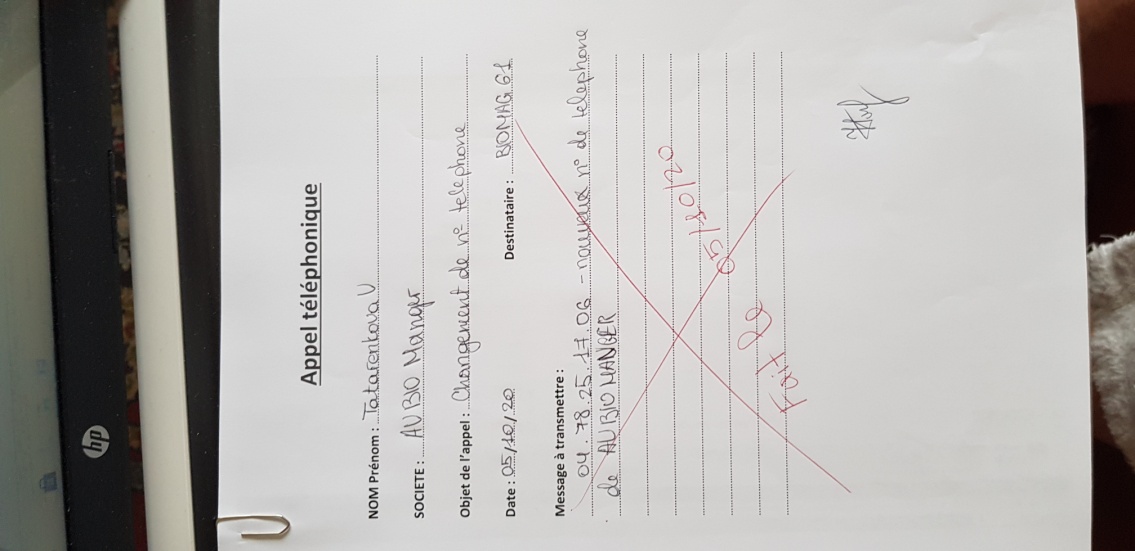 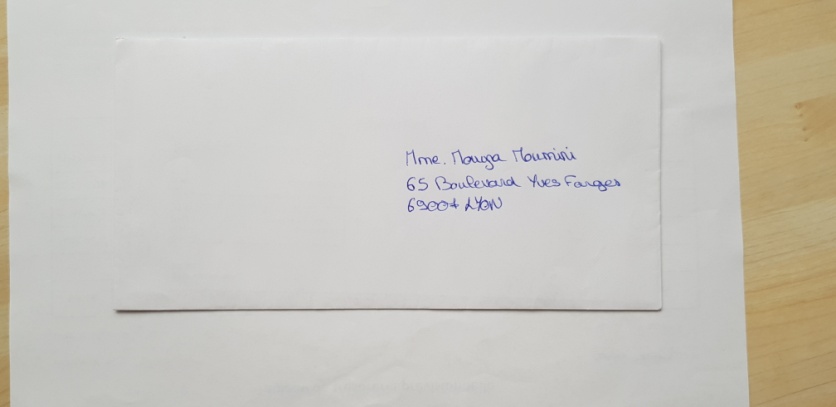 CommentaireLe responsable n’a pas lui-même procédé à des mises à jour de la base documentaireRésultat de la co-évaluationRésultat de la co-évaluationRésultat de la co-évaluationRésultat de la co-évaluation oui  non oui  non oui  non  oui  nonPOLE COMMUNICATIONNELPOLE COMMUNICATIONNELPOLE COMMUNICATIONNELPOLE COMMUNICATIONNELBAC PRO METIERS ADMINISTRATIFS 2020BAC PRO METIERS ADMINISTRATIFS 2020BAC PRO METIERS ADMINISTRATIFS 2020BAC PRO METIERS ADMINISTRATIFS 20206- INTERAGIR A L’ORAL EN CONTEXTE PROFESSIONNELEléments considérés pour l’appréciation des niveaux de maîtrise de la compétence :Possibilité d’interagir avec des interlocuteurs sur des sujets de moins en moins familiers, dans des circonstances de plus en plus variées Objet et paramètres des situations de communication informelles et formelles, simples ou complexes, à faible ou fort enjeu Possibilité de choisir les contenus adaptés à chaque situation (de quoi on parle ou pas, selon la situation)6- INTERAGIR A L’ORAL EN CONTEXTE PROFESSIONNELEléments considérés pour l’appréciation des niveaux de maîtrise de la compétence :Possibilité d’interagir avec des interlocuteurs sur des sujets de moins en moins familiers, dans des circonstances de plus en plus variées Objet et paramètres des situations de communication informelles et formelles, simples ou complexes, à faible ou fort enjeu Possibilité de choisir les contenus adaptés à chaque situation (de quoi on parle ou pas, selon la situation)6- INTERAGIR A L’ORAL EN CONTEXTE PROFESSIONNELEléments considérés pour l’appréciation des niveaux de maîtrise de la compétence :Possibilité d’interagir avec des interlocuteurs sur des sujets de moins en moins familiers, dans des circonstances de plus en plus variées Objet et paramètres des situations de communication informelles et formelles, simples ou complexes, à faible ou fort enjeu Possibilité de choisir les contenus adaptés à chaque situation (de quoi on parle ou pas, selon la situation)6- INTERAGIR A L’ORAL EN CONTEXTE PROFESSIONNELEléments considérés pour l’appréciation des niveaux de maîtrise de la compétence :Possibilité d’interagir avec des interlocuteurs sur des sujets de moins en moins familiers, dans des circonstances de plus en plus variées Objet et paramètres des situations de communication informelles et formelles, simples ou complexes, à faible ou fort enjeu Possibilité de choisir les contenus adaptés à chaque situation (de quoi on parle ou pas, selon la situation)Cercle 1 Communique partiellement en situation de face à face Cercle 2 Interagit dans des situations courantesCercle 3Interagit dans des situations variées et/ou complexesCercle 4Adapte sa manière de communiquer aux enjeux des interactionsIndicateurs situés,  supports ayant permis un échange pour une co-évaluation avec l’apprenant, illustration ou commentaireIndicateurs situés,  supports ayant permis un échange pour une co-évaluation avec l’apprenant, illustration ou commentaireIndicateurs situés,  supports ayant permis un échange pour une co-évaluation avec l’apprenant, illustration ou commentaireIndicateurs situés,  supports ayant permis un échange pour une co-évaluation avec l’apprenant, illustration ou commentaireExistence d’échanges individuels à l’oral avec des membres de son équipe Prise en charge professionnelle des appels téléphoniquesExistence d’échanges oraux professionnels réguliers,  variés, pertinents avec les membres de son équipe     Changement de posture dans les échanges oraux professionnelsEchanges entre le responsable et les membres de son équipeCommentaireMalgré une certaine réserve, le responsable échange naturellement avec les membres de son équipe.Appel téléphoniqueEchanges entre le responsable et les membres de son équipeCommentaireLe responsable assiste oralement régulièrement les membres de son équipe sur toutes leurs activitésEchanges entre le responsable et les membres de son équipeRésultat de la co-évaluationRésultat de la co-évaluationRésultat de la co-évaluationRésultat de la co-évaluation oui  non oui  non oui  non oui  nonPOLE COMMUNICATIONNELPOLE COMMUNICATIONNELPOLE COMMUNICATIONNELPOLE COMMUNICATIONNELBAC PRO MÉTIERS ADMINISTRATIFS 2020BAC PRO MÉTIERS ADMINISTRATIFS 2020BAC PRO MÉTIERS ADMINISTRATIFS 2020BAC PRO MÉTIERS ADMINISTRATIFS 20207 - INTERAGIR A L’ECRIT EN CONTEXTE PROFESSIONNEL Eléments considérés pour l’appréciation des niveaux de maîtrise de la compétence :Degré de maîtrise en littératie (quantité et typologie des écrits lus et produits, compétences cognitives et métacognitives associées à la lecture et à la production d’écrits) – 5 étapes pour atteindre le niveau A1 à utiliser si scolarisation inférieure à 5 ans-Etendue des genres de discours maîtrisés et des destinataires visés par les productions écritesDegré de recevabilité de l’écrit suivant destinataires – formes et sens –7 - INTERAGIR A L’ECRIT EN CONTEXTE PROFESSIONNEL Eléments considérés pour l’appréciation des niveaux de maîtrise de la compétence :Degré de maîtrise en littératie (quantité et typologie des écrits lus et produits, compétences cognitives et métacognitives associées à la lecture et à la production d’écrits) – 5 étapes pour atteindre le niveau A1 à utiliser si scolarisation inférieure à 5 ans-Etendue des genres de discours maîtrisés et des destinataires visés par les productions écritesDegré de recevabilité de l’écrit suivant destinataires – formes et sens –7 - INTERAGIR A L’ECRIT EN CONTEXTE PROFESSIONNEL Eléments considérés pour l’appréciation des niveaux de maîtrise de la compétence :Degré de maîtrise en littératie (quantité et typologie des écrits lus et produits, compétences cognitives et métacognitives associées à la lecture et à la production d’écrits) – 5 étapes pour atteindre le niveau A1 à utiliser si scolarisation inférieure à 5 ans-Etendue des genres de discours maîtrisés et des destinataires visés par les productions écritesDegré de recevabilité de l’écrit suivant destinataires – formes et sens –7 - INTERAGIR A L’ECRIT EN CONTEXTE PROFESSIONNEL Eléments considérés pour l’appréciation des niveaux de maîtrise de la compétence :Degré de maîtrise en littératie (quantité et typologie des écrits lus et produits, compétences cognitives et métacognitives associées à la lecture et à la production d’écrits) – 5 étapes pour atteindre le niveau A1 à utiliser si scolarisation inférieure à 5 ans-Etendue des genres de discours maîtrisés et des destinataires visés par les productions écritesDegré de recevabilité de l’écrit suivant destinataires – formes et sens –Cercle 1Identifie les éléments clés d’un écrit informatif  court en lien avec son activitéCercle 2 Rédige des documents relatifs à son activité Cercle 3Rédige les  écrits nécessaires à son activité courante et contrôle leur recevabilitéCercle 4Produit des écrits structurés et adaptés à la variabilité des situations Indicateurs situés,  supports ayant permis un échange pour une co-évaluation avec l’apprenant, illustration ou commentaireIndicateurs situés,  supports ayant permis un échange pour une co-évaluation avec l’apprenant, illustration ou commentaireIndicateurs situés,  supports ayant permis un échange pour une co-évaluation avec l’apprenant, illustration ou commentaireIndicateurs situés,  supports ayant permis un échange pour une co-évaluation avec l’apprenant, illustration ou commentaireEcrits de base compris ou rédigés  de façon acceptable professionnellementMails rédigés ou lusExtraction des informations clés de la documentation à sa dispositionDocuments produit à partir de la base documentaireCompréhension fine de l’ensemble de la documentation à  dispositionDocuments à dispositionQualité professionnelle des  courriers de réclamation produitsCourrier de réclamation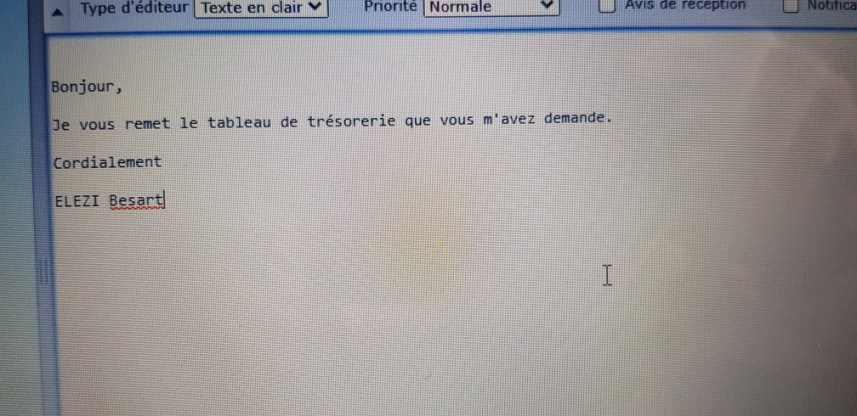 CommentaireLe responsable connait les règles de rédaction d’un mail même si ses compétences rédactionnelles restent limitées (arrivée en France il y a 5 ans)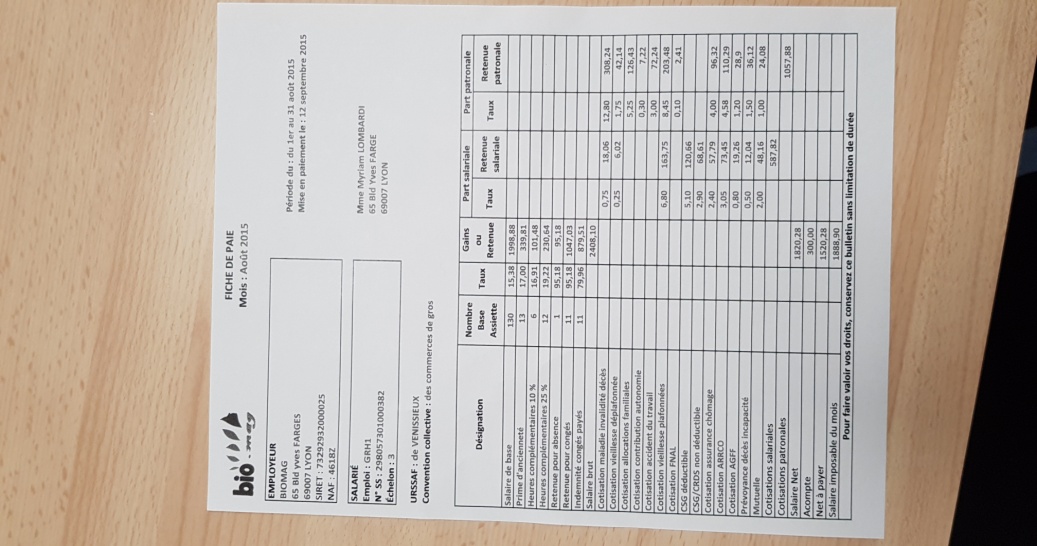 CommentaireLe responsable repère bien les informations nécessaires à son activitéCommentaireLe niveau en langue du responsable ne lui permet pas de rentrer dans la finesse des écrits juridiques par exempleCommentaireLe responsable n’a pas eu l’occasion de rédiger un courrier de réclamationRésultat de la co-évaluationRésultat de la co-évaluationRésultat de la co-évaluationRésultat de la co-évaluation oui  non oui  non  oui  non  oui  nonPOLE COMMUNICATIONNELPOLE COMMUNICATIONNELPOLE COMMUNICATIONNELPOLE COMMUNICATIONNELBAC PRO METIERS ADMINISTRATIFS 2020BAC PRO METIERS ADMINISTRATIFS 2020BAC PRO METIERS ADMINISTRATIFS 2020BAC PRO METIERS ADMINISTRATIFS 20208 - PRENDRE EN COMPTE LES USAGES SOCIAUX EN CONTEXTE PROFESSIONNELEléments considérés pour l’appréciation des niveaux de maîtrise de la compétence :Étendue de la connaissance des conventions explicites et implicites à respecterObservation pour discerner ces codes8 - PRENDRE EN COMPTE LES USAGES SOCIAUX EN CONTEXTE PROFESSIONNELEléments considérés pour l’appréciation des niveaux de maîtrise de la compétence :Étendue de la connaissance des conventions explicites et implicites à respecterObservation pour discerner ces codes8 - PRENDRE EN COMPTE LES USAGES SOCIAUX EN CONTEXTE PROFESSIONNELEléments considérés pour l’appréciation des niveaux de maîtrise de la compétence :Étendue de la connaissance des conventions explicites et implicites à respecterObservation pour discerner ces codes8 - PRENDRE EN COMPTE LES USAGES SOCIAUX EN CONTEXTE PROFESSIONNELEléments considérés pour l’appréciation des niveaux de maîtrise de la compétence :Étendue de la connaissance des conventions explicites et implicites à respecterObservation pour discerner ces codesCercle 1Identifie les conventions élémentaires liées à son environnement professionnelCercle 2 Applique les conventions en usage dans son environnement professionnel Cercle 3 Met en œuvre les conventions dans toutes les situations aux activités confiéesCercle 4 Assure l’adaptation aux différentes usages, y compris implicitesIndicateurs situés,  supports ayant permis un échange pour une co-évaluation avec l’apprenant, illustration ou commentaireIndicateurs situés,  supports ayant permis un échange pour une co-évaluation avec l’apprenant, illustration ou commentaireIndicateurs situés,  supports ayant permis un échange pour une co-évaluation avec l’apprenant, illustration ou commentaireIndicateurs situés,  supports ayant permis un échange pour une co-évaluation avec l’apprenant, illustration ou commentaireApplication des règles d’hygiène, politesse, sociabilitéUsage respectueux du matériel et de l’espace, respect des horairesAdaptation du comportement en fonction des différents interlocuteurs (supérieur, subordonnés, partenaires…)Essai de régulation du comportement des membres de l’équipeFaçon de porter le masque, de se désinfecter, de saluer en début de séance, d’échangerHoraires de pointage, rangement du poste de travail, usage du vestiaireÉchange entre le responsable, son chef de service, les membres de son équipe, les partenaires…Echanges entre le responsable et les membres de son équipe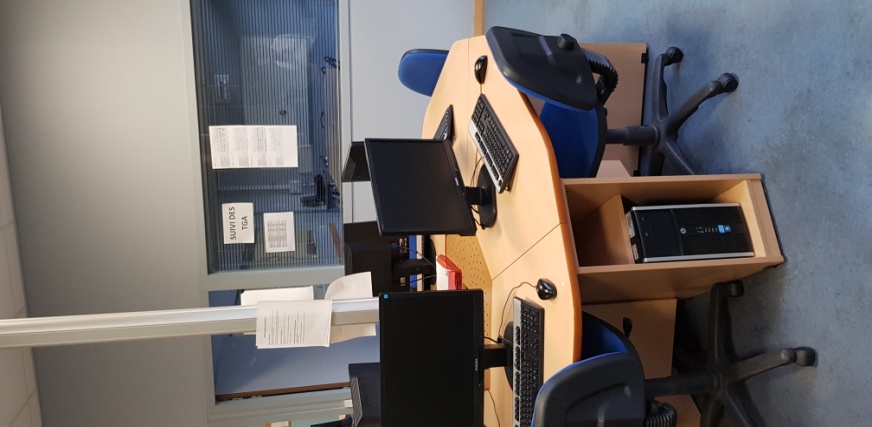 CommentaireLe responsable respecte tout à fait les usages élémentaires attendus. CommentaireLe vocabulaire et l’intonation sont adaptés à l’interlocuteurCommentaireLe responsable n’a pas agi en ce sensRésultat de la co-évaluationRésultat de la co-évaluationRésultat de la co-évaluationRésultat de la co-évaluation oui  non oui  non oui  non  oui  nonPOLE COMMUNICATIONNELPOLE COMMUNICATIONNELPOLE COMMUNICATIONNELPOLE COMMUNICATIONNELBAC PRO METIERS ADMINISTRATIFS 2020BAC PRO METIERS ADMINISTRATIFS 2020BAC PRO METIERS ADMINISTRATIFS 2020BAC PRO METIERS ADMINISTRATIFS 20209- UTILISER LES RESSOURCES NUMERIQUESEléments considérés pour l’appréciation des niveaux de maîtrise de la compétence :Capacité à chercher ou à produire de l’information et à la trier en fonction d’un objectif donné de façon autonomePossibilité de s’adapter à de nouveaux environnements virtuelsGestion des fonctions d’un ordinateur, d’un smartphone, d'applications, d’une messagerie intranet/internet ainsi que les outils de collaborationIntégration des données externes  dans le système d'information de l'organisation9- UTILISER LES RESSOURCES NUMERIQUESEléments considérés pour l’appréciation des niveaux de maîtrise de la compétence :Capacité à chercher ou à produire de l’information et à la trier en fonction d’un objectif donné de façon autonomePossibilité de s’adapter à de nouveaux environnements virtuelsGestion des fonctions d’un ordinateur, d’un smartphone, d'applications, d’une messagerie intranet/internet ainsi que les outils de collaborationIntégration des données externes  dans le système d'information de l'organisation9- UTILISER LES RESSOURCES NUMERIQUESEléments considérés pour l’appréciation des niveaux de maîtrise de la compétence :Capacité à chercher ou à produire de l’information et à la trier en fonction d’un objectif donné de façon autonomePossibilité de s’adapter à de nouveaux environnements virtuelsGestion des fonctions d’un ordinateur, d’un smartphone, d'applications, d’une messagerie intranet/internet ainsi que les outils de collaborationIntégration des données externes  dans le système d'information de l'organisation9- UTILISER LES RESSOURCES NUMERIQUESEléments considérés pour l’appréciation des niveaux de maîtrise de la compétence :Capacité à chercher ou à produire de l’information et à la trier en fonction d’un objectif donné de façon autonomePossibilité de s’adapter à de nouveaux environnements virtuelsGestion des fonctions d’un ordinateur, d’un smartphone, d'applications, d’une messagerie intranet/internet ainsi que les outils de collaborationIntégration des données externes  dans le système d'information de l'organisationCercle 1Utilise les fonctions de base des outils bureautiquesAccède aux données du système d’information   (SI) dans des situations récurrentesCercle 2 Utilise les fonctions avancées des outils bureautiquesUtilise régulièrement le SI en fonction de l’activité et du contexteCercle 3Choisit et mobilise l'outil adapté à la situation professionnelleCoopère dans le SICercle 4 Optimise l'usage des outils en fonction des exigencesAnalyse et met à disposition les données du SI de manière sécuriséeIndicateurs situés,  supports ayant permis un échange pour une co-évaluation avec l’apprenant, illustration ou commentaireIndicateurs situés,  supports ayant permis un échange pour une co-évaluation avec l’apprenant, illustration ou commentaireIndicateurs situés,  supports ayant permis un échange pour une co-évaluation avec l’apprenant, illustration ou commentaireIndicateurs situés,  supports ayant permis un échange pour une co-évaluation avec l’apprenant, illustration ou commentaireMise à jour hebdomadaire du tableau de trésorerie prévisionnelle (nécessitant une recherche d’informations sur ODOO et le site de la banque)Production et  mise en forme des feuilles de paie sous EXCEL (nécessitant de trouver l’ensemble des informations sur AGORA et ODOO)Choix adapté de l’outil ou du canal pour les réclamations (téléphone, mail, lettre…) avec  usage de répertoires des contacts.  Mise à jour des utilisateurs et de la documentation sur AgoraTableau de trésorerie prévisionnelle hebdomadaire produit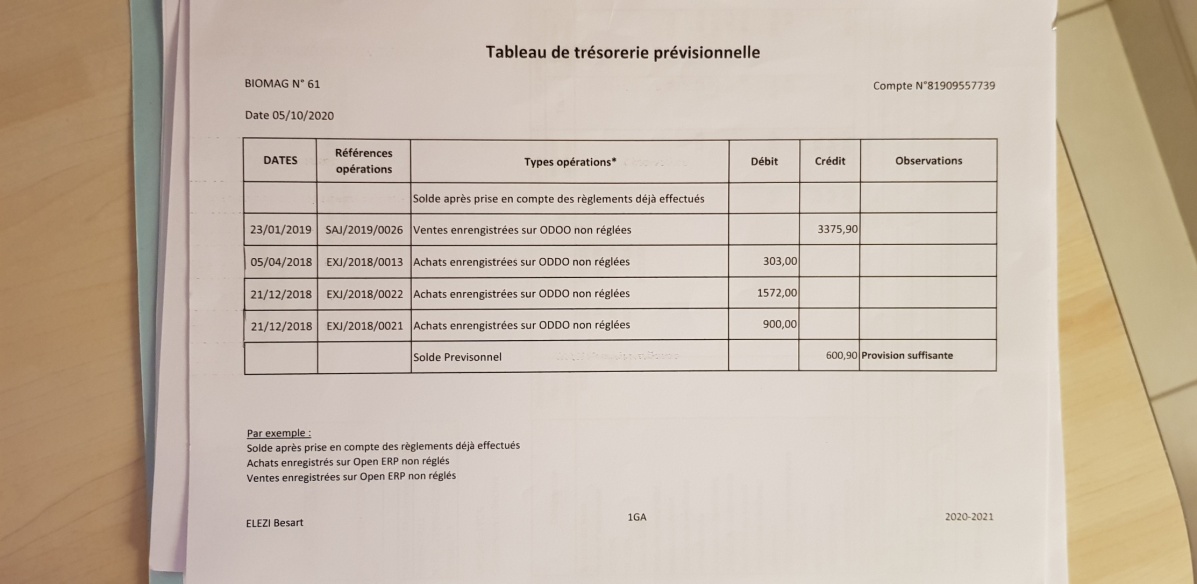 Feuilles de paie produites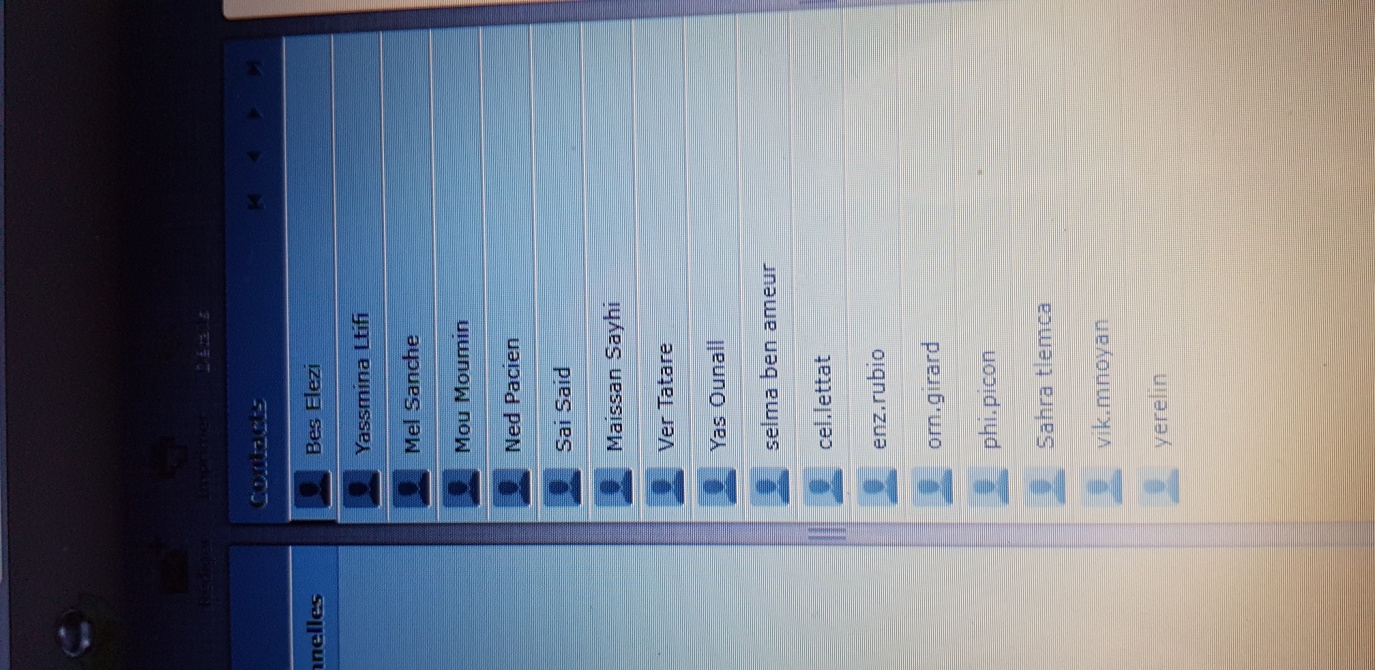 Appel s téléphoniques, mails, lettres, répertoire de contacts Documents mis en ligne et liste des utilisateurs CommentaireLe responsable n’a pas lui-même procédé à des mises à jour de la base documentaireRésultat de la co-évaluationRésultat de la co-évaluationRésultat de la co-évaluationRésultat de la co-évaluation oui  non oui  non oui  non  oui  nonPOLE REFLEXIF PERSONNELPOLE REFLEXIF PERSONNELPOLE REFLEXIF PERSONNELPOLE REFLEXIF PERSONNELBAC PRO METIERS ADMINISTRATIFS 2020BAC PRO METIERS ADMINISTRATIFS 2020BAC PRO METIERS ADMINISTRATIFS 2020BAC PRO METIERS ADMINISTRATIFS 202010 – SE DEVELOPPER PROFESSIONNELLEMENTEléments considérés pour l’appréciation des niveaux de maîtrise de la compétence :Degré d’autonomie dans sa professionnalisationCapacité d’adaptation aux changementsCapacité d’anticipation de ses besoins de formation10 – SE DEVELOPPER PROFESSIONNELLEMENTEléments considérés pour l’appréciation des niveaux de maîtrise de la compétence :Degré d’autonomie dans sa professionnalisationCapacité d’adaptation aux changementsCapacité d’anticipation de ses besoins de formation10 – SE DEVELOPPER PROFESSIONNELLEMENTEléments considérés pour l’appréciation des niveaux de maîtrise de la compétence :Degré d’autonomie dans sa professionnalisationCapacité d’adaptation aux changementsCapacité d’anticipation de ses besoins de formation10 – SE DEVELOPPER PROFESSIONNELLEMENTEléments considérés pour l’appréciation des niveaux de maîtrise de la compétence :Degré d’autonomie dans sa professionnalisationCapacité d’adaptation aux changementsCapacité d’anticipation de ses besoins de formationCercle 1Identifie ses difficultés dans la conduite de sa missionCercle 2 Identifie ses besoins en formationCercle 3 Repère de nouvelles façons de se formerCercle 4 Propose et priorise des réponses à ses besoins en formationIndicateurs situés,  supports ayant permis un échange pour une co-évaluation avec l’apprenant, illustration ou commentaireIndicateurs situés,  supports ayant permis un échange pour une co-évaluation avec l’apprenant, illustration ou commentaireIndicateurs situés,  supports ayant permis un échange pour une co-évaluation avec l’apprenant, illustration ou commentaireIndicateurs situés,  supports ayant permis un échange pour une co-évaluation avec l’apprenant, illustration ou commentaireType de questions posées à son supérieur ou à ses collègues (ou réflexions)Questions posées au chef de service, à ses collègues (ou réflexions)Réaction  par rapport aux difficultés rencontrées dans l’exécution des tâchesFaçon dont a été surmontée la difficultéIdentification de MOOC  ou autres outils sur Internet pour se formerMOOC ou outils identifiésImagination  d’un parcours de formation pour se professionnaliserParcours de formation imaginéEchange avec le chef de service"Monsieur, je n’arrive pas à rédiger ce mail pour qu’il soit bien"Echange avec un autre élève"Explique-moi comment calculer le nombre  d’heures supplémentaires" CommentaireLe responsable reste pour le moment sur une logique de recherche d’information ou de mode opératoire et non de formationsCommentaireLe responsable n’a pas dépassé ses besoins de formation immédiats Résultat de la co-évaluationRésultat de la co-évaluationRésultat de la co-évaluationRésultat de la co-évaluation oui  non oui  non  oui  non  oui  nonPoste de travailActivité professionnelleCompétence transversaleCercleIndicateur situéGestionnaire des achatsRéalisation de l’inventaire mensuel4 -  MOBILISER DES TECHNIQUES CALCULATOIRESCercle 1Effectue des calculs simples liés à des situations récurrentesComptage exact du nombre de produits dans l’entrepôtCercle 2 Applique les opérations et les mesures dans des situations de calcul liées à son environnement Comparaison juste du nombre de produits réels dans l’entrepôt et du nombre de produits enregistrés dans le logiciel ODOOPour cette activité, l’apprenant doit compter les produits réels  déposés dans l’entrepôt, retrouver sur le logiciel de gestion les quantités comptabilisées, analyser et  éventuellement corriger les écarts.Pour cette activité, l’apprenant doit compter les produits réels  déposés dans l’entrepôt, retrouver sur le logiciel de gestion les quantités comptabilisées, analyser et  éventuellement corriger les écarts.Cercle 3Choisit des techniques opératoires adaptées à une situation donnéeJustification des écarts constatésPour cette activité, l’apprenant doit compter les produits réels  déposés dans l’entrepôt, retrouver sur le logiciel de gestion les quantités comptabilisées, analyser et  éventuellement corriger les écarts.Pour cette activité, l’apprenant doit compter les produits réels  déposés dans l’entrepôt, retrouver sur le logiciel de gestion les quantités comptabilisées, analyser et  éventuellement corriger les écarts.Cercle 4Adapte des techniques  opératoires  dans des situations diversifiéesFormulation de propositions valides pour supprimer les écartsPour cette activité, l’apprenant doit compter les produits réels  déposés dans l’entrepôt, retrouver sur le logiciel de gestion les quantités comptabilisées, analyser et  éventuellement corriger les écarts.Pour cette activité, l’apprenant doit compter les produits réels  déposés dans l’entrepôt, retrouver sur le logiciel de gestion les quantités comptabilisées, analyser et  éventuellement corriger les écarts.5 - GERER DES INFORMATIONSCercle 1 Identifie les informations mises à disposition pour son activitéUtilisation à la fois des quantités de produits réels dans l’entrepôt et de celles comptabilisées dans le logiciel de gestion  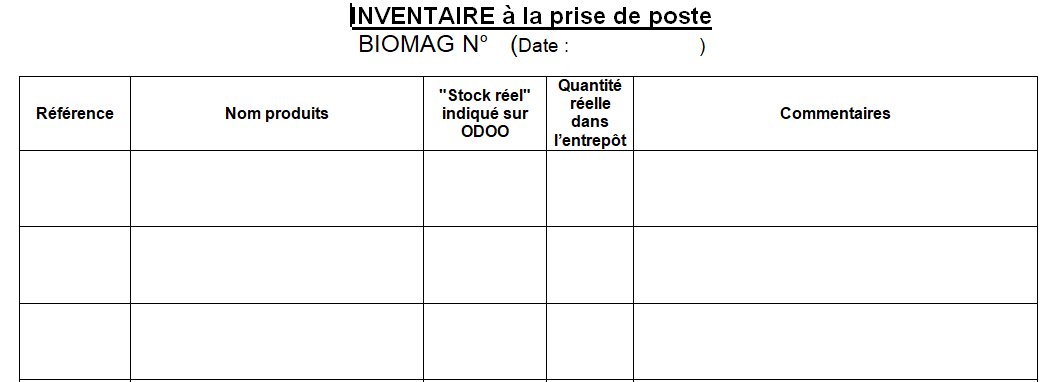 Cercle 2 Vérifie la disponibilité des informations en fonction des objectifs et des circonstances de l’activitéEtablissement d’une liste complète des produits avec les quantités en stock Cercle 3Evalue la pertinence de l’information et la diffuse de façon appropriéeRéaction en cas de chiffres aberrants avec échanges auprès de son équipe. Cercle 4 Assure la veille informationnelle et met à jour l’information avec discernementMise à jour des quantités dans le logiciel de gestion basée sur des chiffres validésPoste de travailActivité professionnelleCompétence transversaleCercleIndicateur situéGestionnaire des ventesDéclaration en ligne de la TVA du mois précédant2 - PRENDRE EN COMPTE LES ASPECTS REGLEMENTAIRES ET PROCEDURAUXCercle 1Applique partiellement les consignes et procédures liées à son activitéRespect de la date limite de déclarationPour cette activité, l’apprenant doit identifier et reporter les opérations avec de la TVA en faisant différents calculs et procéder à la déclaration réglementaire en ligne.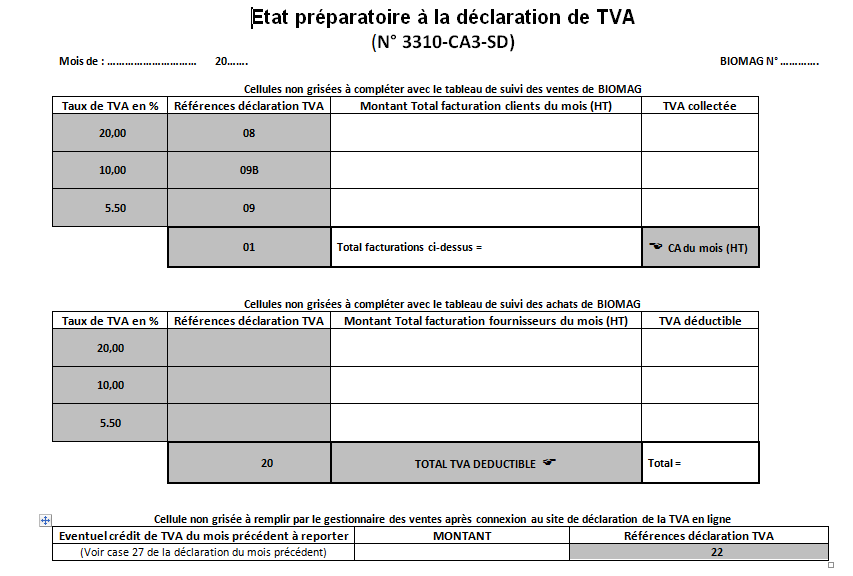 Pour cette activité, l’apprenant doit identifier et reporter les opérations avec de la TVA en faisant différents calculs et procéder à la déclaration réglementaire en ligne.Pour cette activité, l’apprenant doit identifier et reporter les opérations avec de la TVA en faisant différents calculs et procéder à la déclaration réglementaire en ligne.Cercle 2 Applique les consignes et procédures liées à son activitéIdentification juste et complète des opérations d’achat et de vente à déclarerCercle 3 Intègre l’ensemble des procédures et contraintes réglementaires dans son activitéRécupération et intégration correcte des informations dans la déclaration de TVACercle 4 Assure et contrôle la conformité des procédures  et contraintes réglementaires dans son activité Proposition de procédure pour disposer plus facilement  de l’ensemble des informations nécessaires à la déclaration (achats et ventes)4 -  MOBILISER DES TECHNIQUES CALCULATOIRESCercle 1Effectue des calculs simples liés à des situations récurrentesTotalisation par colonne juste dans l’état préparatoire à la déclaration de TVA 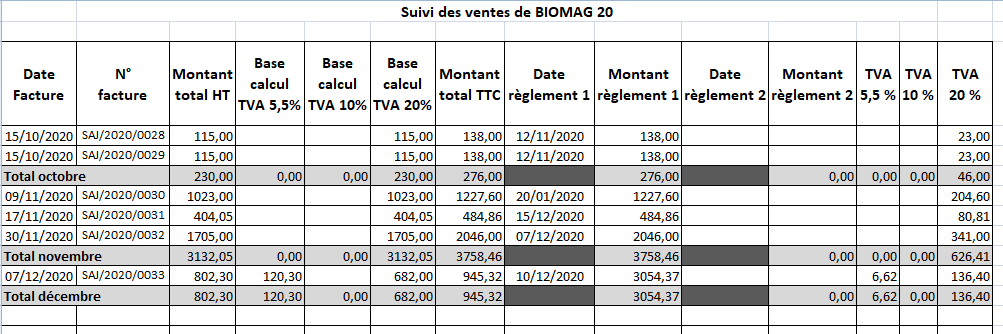 Cercle 2 Applique les opérations et les mesures dans des situations de calcul liées à son environnementInsertion cohérente des données dans l’état préparatoire à la déclaration de TVACercle 3Choisit des techniques opératoires adaptées à une situation donnéeInsertion de formules correctes de calcul de TVA dans l’état préparatoire Cercle 4Adapte des techniques  opératoires  dans des situations diversifiéesAdaptation des formules dans l’état préparatoire pour les factures comprenant plusieurs taux de TVA Poste de travailActivité professionnelleCompétence transversaleCercleIndicateur situéChargé d’accueilAccueil des visiteurs6- INTERAGIR A L’ORAL EN CONTEXTE PROFESSIONNELCercle 1 Communique partiellement en situation de face à faceSalutation des personnes se présentant à l’accueilCercle 2 Interagit dans des situations courantesPrise en charge professionnelle d’un visiteur ayant un rendez-vous programméDans cette activité, l’apprenant, installé à la banque d’accueil de l’entreprise virtuelle accueille les différents visiteurs.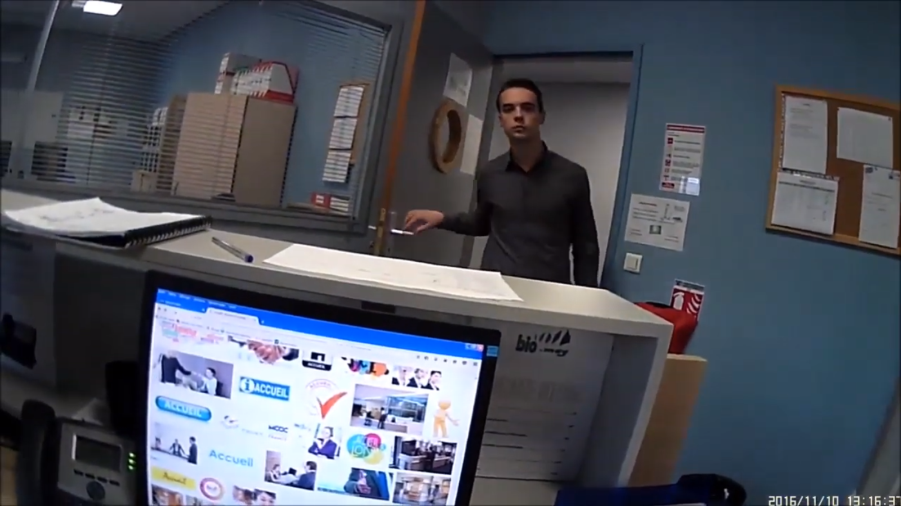 Dans cette activité, l’apprenant, installé à la banque d’accueil de l’entreprise virtuelle accueille les différents visiteurs.Cercle 3Interagit dans des situations variées et/ou complexesQuestionnement  pour déterminer  précisément l’objet d’une visite non standard et la personne concernéeDans cette activité, l’apprenant, installé à la banque d’accueil de l’entreprise virtuelle accueille les différents visiteurs.Dans cette activité, l’apprenant, installé à la banque d’accueil de l’entreprise virtuelle accueille les différents visiteurs.Cercle 4Adapte sa manière de communiquer aux enjeux des interactions Adaptation du vocabulaire en fonction du visiteurDans cette activité, l’apprenant, installé à la banque d’accueil de l’entreprise virtuelle accueille les différents visiteurs.Dans cette activité, l’apprenant, installé à la banque d’accueil de l’entreprise virtuelle accueille les différents visiteurs.8 - PRENDRE EN COMPTE LES USAGES SOCIAUX EN CONTEXTE PROFESSIONNELCercle 1Identifie les conventions élémentaires liées à son environnement professionnelAttitude non familière empreinte de politesseCercle 2 Applique les conventions en usage dans son environnement professionnelPosition physique et tenue vestimentaire adaptées  à l’image de l’entrepriseCercle 3 Met en œuvre les conventions dans toutes les situations liées aux activités confiées Réaction restant contrôlée quelque soit le comportement du visiteurCercle 4 Assure l’adaptation aux différentes usages, y compris implicites Adaptation de l’attitude globale en fonction du visiteur et de sa personnalitéPoste de travailActivité professionnelleCompétence transversaleCercleIndicateur situéGestionnaire des ressources humainesGestion des demandes de congés payés1 - HIERARCHISER DES PRIORITESCercle 1 Applique partiellement l’organisation prévue pour son activitéApplication purement théorique et comptable des règles écrites concernant  le nombre d’absences simultanées autoriséesPour cette activité, l’apprenant doit gérer les demandes de congés payés.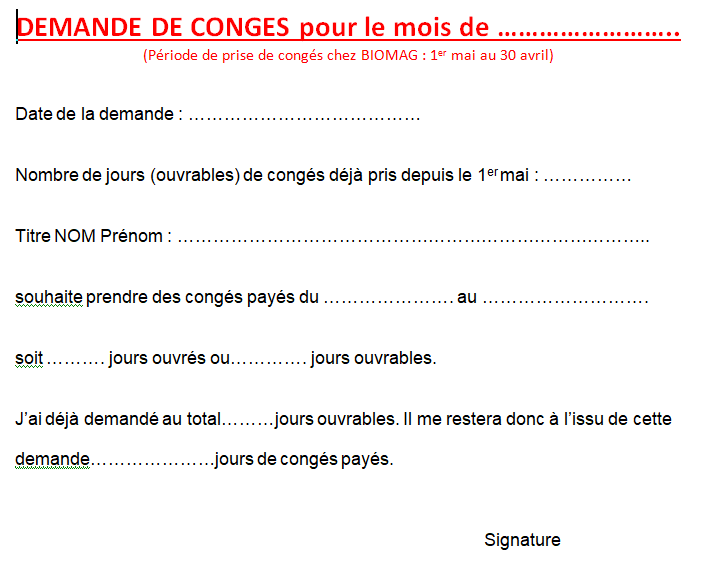 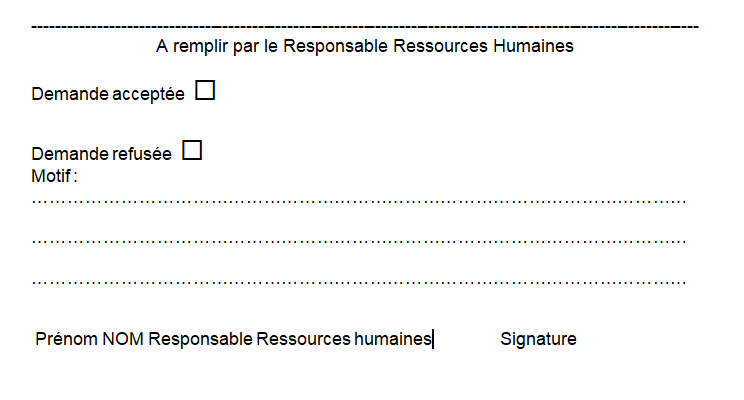 Pour cette activité, l’apprenant doit gérer les demandes de congés payés.Cercle 2 Réalise son activité conformément  à l’organisation prévue Adaptation de la règle pour une raison recevablePour cette activité, l’apprenant doit gérer les demandes de congés payés.Pour cette activité, l’apprenant doit gérer les demandes de congés payés.Cercle 3 Adapte son organisation aux exigences d’une situationProposition de solutions personnalisées permettant le respect du nombre d’absences simultanées autoriséesPour cette activité, l’apprenant doit gérer les demandes de congés payés.Pour cette activité, l’apprenant doit gérer les demandes de congés payés.Cercle 4Anticipe, organise et réajuste son activité Explications pertinentes  concernant l’acceptation ou le refus des demandes de congés Pour cette activité, l’apprenant doit gérer les demandes de congés payés.Pour cette activité, l’apprenant doit gérer les demandes de congés payés.3- TRAVAILLER EN EQUIPECercle 1Identifie les modalités de fonctionnement d’un groupeTraitement basique des demandes de congés en tenant compte de l’ensemble de l’équipe   Pour cette activité, l’apprenant doit gérer les demandes de congés payés.Pour cette activité, l’apprenant doit gérer les demandes de congés payés.Cercle 2 Situe le rôle des participants et sa position dans le groupeAttitude de neutralité dans le traitement des demandes de congésPour cette activité, l’apprenant doit gérer les demandes de congés payés.Pour cette activité, l’apprenant doit gérer les demandes de congés payés.Cercle 3 Prend en compte les avis des membres  du groupePropositions constructives et réalistes en liaison avec les différentes contraintes des demandes de congés  formuléesPour cette activité, l’apprenant doit gérer les demandes de congés payés.Pour cette activité, l’apprenant doit gérer les demandes de congés payés.Cercle 4 Fait des propositions et peut varier sa place dans le groupe Attitude de médiation dans le groupe pour concilier des demandes de congés incompatiblesN°ThèmeInstruction orale donnéeRésultats%réussites%échecsCommentaires1Calcul mental de baseFaire le total : 9 + 72Orthographe/GrammaireEcrire la phrase suivante :"Vous devez nous envoyer le contrat en recommandé d’ici le mois d’août"3Connaissances de base Combien il y a de semaines dans une année ?4Vocabulaire/LogiqueQuel est le mois précédant votre date d’anniversaire ?5Compréhension de consignesPendant combien de temps la pizza doit-elle cuire ? (la photo du dos d’une boîte de Pizza* est montrée, voir ci-après)Numéro de testRéponse12345